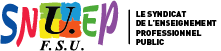 CONTRACTUELSFiche à retourner au SNUEP – FSU : 14 rue papu, 35000 Rennes ou par mail à sa.rennes@snuep.fr Accompagnée de la photocopie de la confirmation de renouvellement de candidatureNom (en capitales) : ….........................................................…….... Nom de jeune flle :  …....................................................................Prénom : …...............................................................................   Date de naissance : ..….. /....….Sexe :     M           FAdresse personnelle : ….............................................................................................………………………....….………………………………………………………………………………………………………………………E-Mail : ….........................................................@......................................................  Situation personnelle Célibataire       Marié(e)     Divorcé(e)     Veuf (ve)    Pacsé(e)   Autorité parentale unique     Nombre d’enfant(s) à charge ou autre : ..........................Catégorie de contractuel (1 ou 2) : ………   Indice de rémunération (sur fiche de paie) : ……… Date d’entrée dans cet indice de rémunération : ……/……./……..Éligible aux concours réservés ou examens professionnels :  oui   non Admissible à un concours réservé ou un examen professionnel lors des sessions 2015 à 2021 ?   oui     nonNombre d’admissibilités (aux concours d’E.N.) :VOS ÉTATS DE SERVICEJoindre photocopie du document fourni par le RectoratVœux pour 2021 / 2022- Pour le Rectorat, vous avez formulé des départements. Dans quel ordre ?Service demandé :   Temps complet             Mi-temps              Autre temps partiel– Contact syndicat-rectoratIl s’agit de préférences que nous pourrions faire valoir au rectorat. Vous avez donc toute liberté pour vous exprimer :Ø Vous souhaitez un poste même n’importe où dans l’académie   oui   nonØ Vous préférez (entourez)  :   	Collège          LPØ Si vous pouviez formuler des vœux géographiques plus précis, lesquels seraient-ils ? Pensez à élargir au maximum de ce que vous accepteriez :Ex 1 : commune de Rennes / Rennes Nord / Ille et Vilaine Nord/ Dinan / Côtes d’Armor Est…Ex 2 : Brest et autour de Brest / St Brieuc / Tout le 29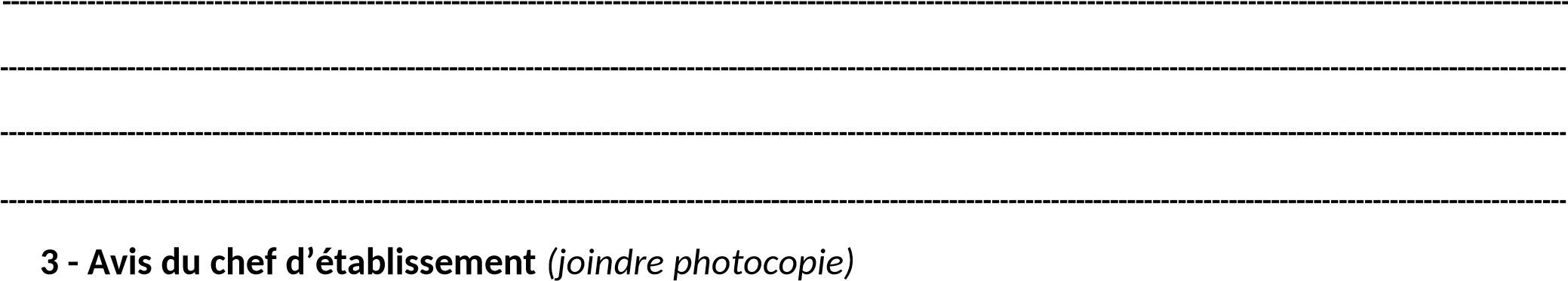 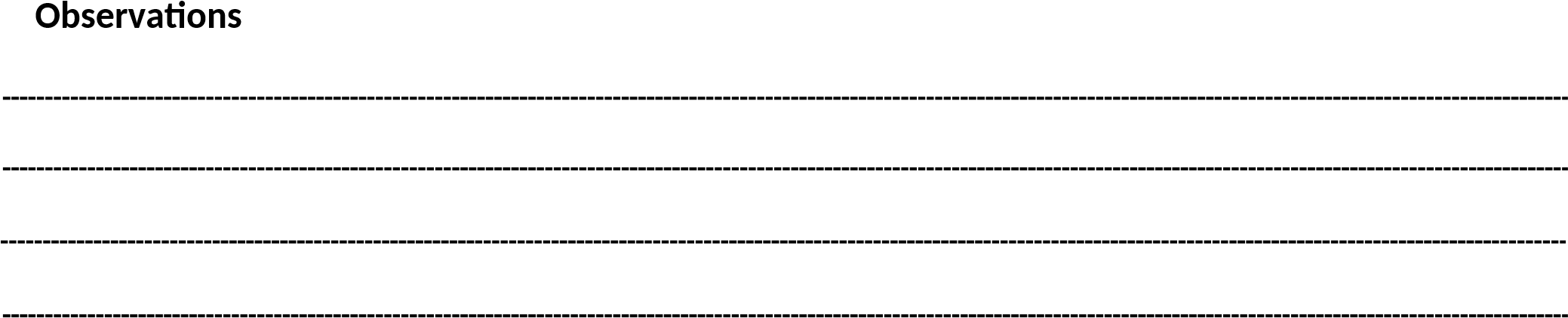 Joindre un courrier avec toute information complémentaire si nécessaireDate : 									Signature : Discipline : En CDI :     oui        non